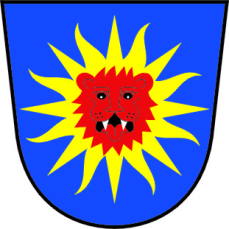 O B E C    K Ř T O M I LUsnesení  ze 7.  zasedání Zastupitelstva obce Křtomil ze dne 19.12.2013Program:Určení zapisovatele a ověřovatelů zápisuKontrola „Usnesení“ z minulého zasedání ZOZpráva o činnosti kontrolního výboru za r. 2013Zpráva o činnosti finančního výboru za r. 2013Projednání a schválení rozpočtu obce na rok 2014Seznámení s novými Stanovami DSO MM a pověření starosty obce  k jejich podpisuRůzné – pověření starosty obce schválením poslední dávky RO k r. 2013DiskuseZávěrJednání  zastupitelstva obce bylo zahájeno v 19 hod. starostou obce Křtomil.Přítomno: 			7 členů ZOViz. prezenční listina.Zastupitelstvo obce je usnášení schopné.1. Určení zapisovatele a ověřovatelů zápisu:Zapisovatel:						pí.Pavla VojkůvkováOvěřovatelé zápisu:					p. David Jakubec							p. David PokusaNásledovalo schválení programu jednání.Výsledek hlasování:Zastupitelstvo obce Křtomil    b e r e    na vědomí:2. Kontrola „Usnesení“ z minulého zasedání ZO:- proběhl místní pohovor s vlastníkem č.p. 43 ve věci prošetření spalinových cest komína u uvedené nemovitosti č.p. 43. Majitel uvedl, že si nechal udělat revizi komína a vše je v pořádku, nicméně revizní zprávu nepředložil, údajně mu ji kominík nepředal. Bylo mu doporučeno se znovu obrátit na kominíka a revizní zprávu předložit k nahlédnutí.Výsledek hlasování:- jednání s vlastníkem domu č.p.137 ve věci stání vlečka na chodníku , nepořádku u domu  č.p. 37   a volnému pobíhání drůbeže bylo poněkud složitější. Nicméně vlečka je již uklizena, slepice snad pozabíjí, život pry stojí za ….., stěžoval si na samotu.Výsledek hlasování:. projekt „Prosluněná náves náruč otevírá musí být předložen MMR do 15.2.2013 do té doby se  podaří vyřídit vydání územního rozhodnutí. Veřejná vyhláška byla po sejmutí z úřední desky 17.12.2013 vrácena Stavebnímu úřadu Dřevohostice.Výsledek hlasování:- ve věci víceúčelového hřiště bylo Mgr. Evou Kubíčkovou podotknuto, že při rozpočtu 1.200.000,-- činí dotace Kč 400.000,--. Ing. Vašina nicméně doporučil vyhledat vhodný typový projekt a pokusit se předložit žádost na MMR.Výsledek hlasování:3. Zpráva o činnosti kontrolního výboru za r. 2013:- Předseda kontrolního výboru předložil zastupitelstvu „Zápisy z jednání  kontrolního výboru“ provedené dne 10.9.2013 a 16.12.2013. Výsledek hlasování:4. Zpráva o činnosti finančního výboru za r. 2013:- Předseda kontrolního výboru předložil zastupitelstvu „Zápisy z jednání  kontrolního výboru“ provedené dne 16.9.2013, 30.11.2013 a 16.12.2013.  Zároveň předložili Protokoly o výsledku  provedených veřejnosprávních kontrol za r. 2013 v rozsahu poskytnutých příspěvků k vyúčtování.Výsledek hlasování:7. Různé:- zastupitelé doporučují vyzvat vlastníka vyhořelé nemovitosti č.p. 73 k provedení úklidu.Výsledek hlasování:- Mgr. Eva Kubíčková hovořila s p. Rolincem ve věci nutných údržovacích prací místní hasičárny ve dvoře. Podklady budou místostarostce předány 6. ledna 2014 .Výsledek hlasování:- Proběhlo místní šetření v Debři se zaměřením na levou část přestárlých a proschlých stromů třešní.(směrem k Hrozničkovu). Jedná se o cca 15 – 20 stromů vč. náletových dřevin.  Obec umožní občanům odstranění těchto stromů zdarma za úklid. Bude vyhlášeno v lednu 2014 místním rozhlasem a zájemci budou evidováni v kanceláři OÚ do týdne po vyhlášení . V případě mnoha zájemců budou uchazeči určeni losem. Ing. Bezděk provede označení stromů, které nutno zachovat.Výsledek hlasování:- další stromy v havarijním stavu jsou na Trávníku směrem nad hřiště – akáty. Ing. Vašina a Ing. Bezděk provedou místní šetření. Bude postupováno stejným způsobem jako v Debři. Výsledek hlasování:- v lednu bude vyhlášeno sestavení nového pořadníku na palivové dřevo za stejných podmínek jako v r. 2013. Dalších 10 zájemců z řad občanů 1 m3 probírkového dřeva za        Kč 800,--. Zbývá dokrýt požadavek r 2013. Pan Kovářík má dřevo již připravené k odběru.Výsledek hlasování:- starosta obce informoval  o stromoví za Huličkou . Zahájil jednání Se Státním pozemkovým úřadem( jedná se o p.č. 481/32, 483/179, 483/180, 483/181 a 527/27) o možnosti bezúplatného převodu na obec, případného odkupu. Vzhledem k tomu, že od 1.1.2014 vstupuje v platnost nový OZ bude postupováno již dle něho. Výsledek hlasování:Zastupitelstvo obce Křtomil    s c h v a l u j e: 5. Projednání a schválení rozpočtu obce na rok 2014:- po projednání  rozpočet obce Křtomil pro r. 2014. Jedná se rozpočet schodkový . Příjmy jsou rozpočtovány ve výši 4.295.000,-- Výdaje ve výši 5.736.000,--. Rozdíl ve výši Kč 1.441.000,-- bude pokryt přebytkem hospodaření minulých let. Následně byl proveden rozpis rozpočtu na jednotlivé položky. Návrh rozpočtu byl zveřejněn formou klasické i internetové úřední desky ve dnech 18.11.2013 – 3.12.2013.  Výsledek hlasování:Zastupitelstvo obce Křtomil    p o v ě ř u j e:6. Seznámení s novými Stanovami DSO MM a pověření starosty obce  k jejich podpisu:-  starostu obce k podpisu nových Stanov DSO MM  stanov.Výsledek hlasování:7. Různé – pověření starosty obce schválením poslední dávky RO k r. 2013:- pověřuje starostu obce schválením  poslední dávky rozpočtových opatření k rozpočtu r. 2013Výsledek hlasování:……………………………	……………………………Ing. Pavel Daďa		Mgr. Eva Kubíčkovástarosta obce Křtomil	místostarostka obce KřtomilPro:7Proti:0Zdržel se:0Pro:7Proti:0Zdržel se:0Pro:7Proti:0Zdržel se:0Pro:7Proti:0Zdržel se:0Pro:7Proti:0Zdržel se:0Pro:7Proti:0Zdržel se:0Pro:7Proti:0Zdržel se:0Pro:7Proti:0Zdržel se:0Pro:7Proti:0Zdržel se:0Pro:7Proti:0Zdržel se:0Pro:7Proti:0Zdržel se:0Pro:7Proti:0Zdržel se:0Pro:7Proti:0Zdržel se:0Pro:7Proti:0Zdržel se:0Pro:7Proti:0Zdržel se:0Pro:7Proti:0Zdržel se:0